 RECESSIONAL HYMNGod of Mercy God of GraceHEATHLANDS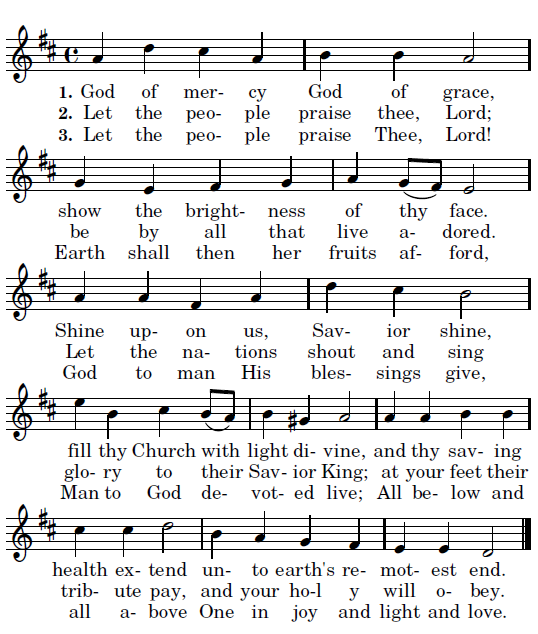         24th Sunday of Ordinary Time YEAR A ENTRANCE HYMN:                     “ Where Charity and Love Prevail” MI #482 GLORY TO GOD                      Music Issue   #903                     Mass of St. Frances CabriniRESPONSORIAL PSALM TM pages 52-53  ALLELLUIA:   #904OFFERTORY:   God of Mercy and CompassionAu Sang Qu’un Dieu traditional  French melody adaptation  by    G. B. Pergolesi  1736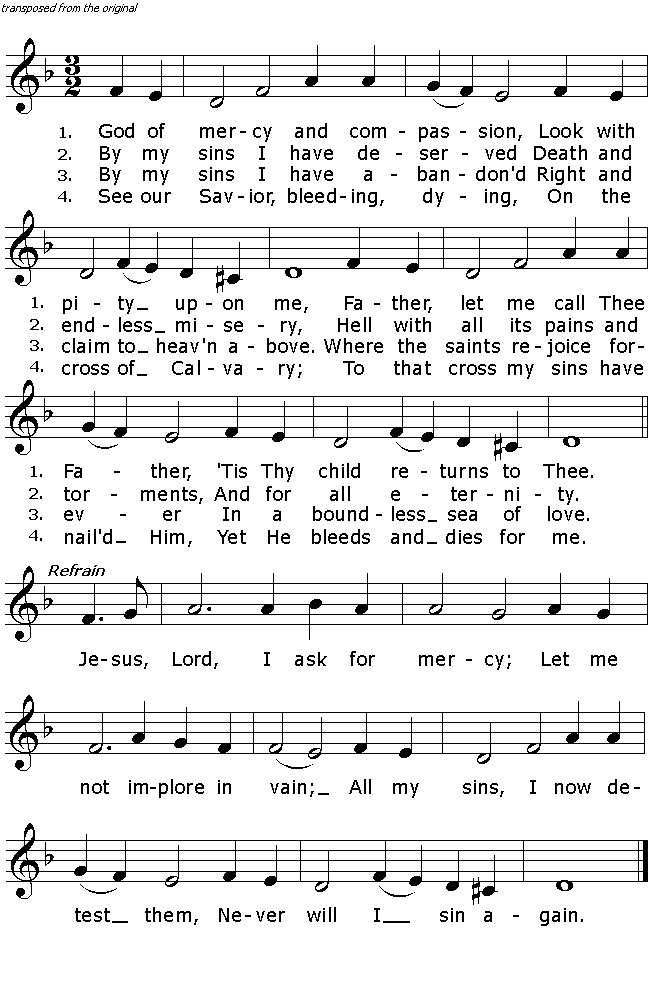 Text: .E Vaughan C.SS.R.HOLY,  HOLY, HOLY LORD  #906 TMACCLAMATION  #907AMEN #910    LAMB OF GOD  #911 TM COMMUNION HYMN  “ Humbly, Lord We Worship You” #33 TM  COMMUNION HYMN  “Mary The Dawn”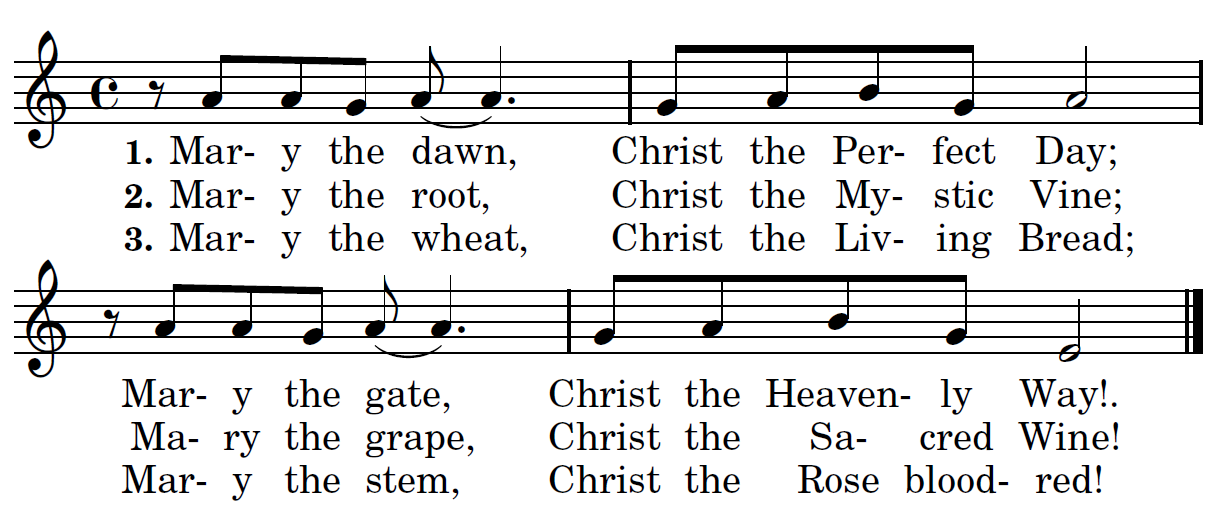 4. Mary the font, Christ the Cleansing Flood;
Mary the cup, Christ the Saving Blood!5. Mary the temple, Christ the temple’s Lord;
Mary the shrine, Christ the God adored!6. Mary the beacon, Christ the Haven’s Rest;
Mary the mirror, Christ the Vision Blest!7. Mary the mother, Christ the mother’s Son
By all things blest while endless ages run. Amen.